15.01.2020                                         с.Грачевка                                  № 16 пО признании утратившим  силу  постановления  администрации муниципального образования Грачевский район Оренбургской области от 07.10.2015 № 643п          В соответствии со статьей 160.2-1 Бюджетного кодекса Российской Федерации,  постановлением Правительства Российской Федерации от 06.11.2019 №1409 «О внесении изменений в постановление Правительства Российской Федерации от 17 марта 2014г.  №193 и признании  утратившими силу отдельных положений некоторых актов Правительства Российской Федерации», руководствуясь Уставом муниципального образования  Грачевский район Оренбургской области    п о с т а н о в л я ю:          1. Признать  утратившим  силу   постановление  администрации               муниципального образования  Грачевский район Оренбургской области                от 07.10.2015 № 643-п «Об утверждении Порядка осуществления  главными распорядителями (распорядителями) средств бюджета, главными  администраторами доходов, главными администраторами источников финансирования  дефицита бюджета муниципального образования                     Грачевский район внутреннего финансового контроля  и внутреннего финансового аудита».           2. Контроль  за исполнением настоящего постановления возложить на начальника финансового отдела  О.А.Унщикову.          3. Настоящее постановление вступает в силу  со дня его подписания  и распространяется на правоотношения возникшие с 01.01.2020 года,  подлежит  размещению на официальном  информационном  сайте администрации  муниципального образования Грачевский район Оренбургской области  и на сайте – www.право-грачевка.рф.Глава района							              О.М.Свиридов	Разослано: финансовый отдел, администрация района,  отдел культуры, отдел образования, Счетная палата, организационно- правовой отдел.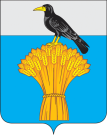 АДМИНИСТРАЦИЯ   МУНИЦИПАЛЬНОГО ОБРАЗОВАНИЯ ГРАЧЕВСКИЙ  РАЙОН ОРЕНБУРГСКОЙ ОБЛАСТИ  	П О С Т А Н О В Л Е Н И Е	